Application for the students councils meeting 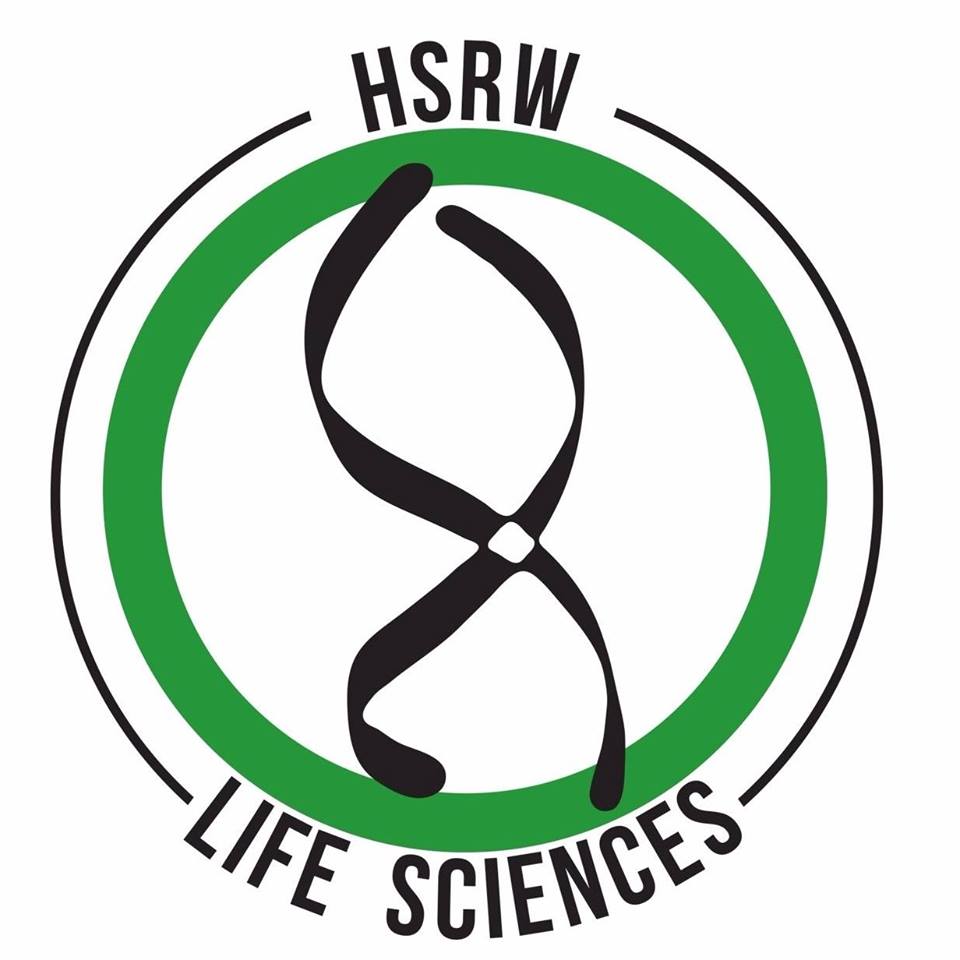 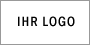 Information of applicantInformation of applicantInformation of applicantInformation of applicantInformation of applicantInformation of applicantInformation of applicantInformation of applicantInformation of applicantInformation of applicantInformation of applicantInformation of applicantmatriculation number (optional):matriculation number (optional):matriculation number (optional):matriculation number (optional):Date:Date:Name:SurnameSurnameSurname First name First name First name First name First nameDescription of problem/ idea / need:Description of problem/ idea / need:Description of problem/ idea / need:Description of problem/ idea / need:Description of problem/ idea / need:Description of problem/ idea / need:Description of problem/ idea / need:Description of problem/ idea / need:Description of problem/ idea / need:Description of problem/ idea / need:Description of problem/ idea / need:Description of problem/ idea / need:Comments for implementation:Comments for implementation:Comments for implementation:Comments for implementation:Comments for implementation:Comments for implementation:Comments for implementation:Comments for implementation:Comments for implementation:Comments for implementation:Comments for implementation:Comments for implementation:Financial covering:Financial covering:Financial covering:Financial covering:Financial covering:Financial covering:Financial covering:Financial covering:Financial covering:Financial covering:Financial covering:Financial covering:If yes, add offer!If yes, add offer!If yes, add offer!If yes, add offer!If yes, add offer!If yes, add offer!If yes, add offer!If yes, add offer!If yes, add offer!If yes, add offer!If yes, add offer!If yes, add offer!Approval of the attitudeApproval of the attitudeApproval of the attitudeApproval of the attitudeApproval of the attitudeApproval of the attitudeApproval of the attitudeApproval of the attitudeApproval of the attitudeApproval of the attitudeApproval of the attitudeApproval of the attitudeSignature of chairmanSignature of chairmanSignature of chairmanSignature of chairmanSignature of chairmanSignature of chairmanSignature of chairmanSignature of chairmanSignature of chairmanSignature of chairmanDate:Date: